  In Partnership with                               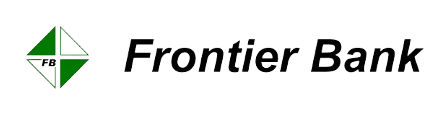 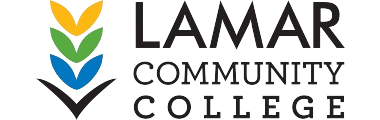 Mission: 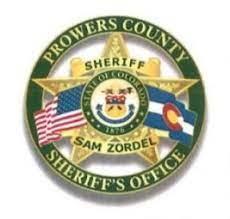 We would like to invite you to experience a multi-faceted practical application of what it takes to be in a career of a First Responder and our role in the criminal justice system. We will provide the opportunity to learn the skills required to perform the daily duties, familiarize you with the legal process from start to finish, meet our law enforcement deputies, rural fire and EMT staff as well as be introduced to a broad array of high-demand and high earning criminal justice careers. Seats are limited. We are including a unique opportunity to earn a college credit at no cost thanks to our partners at Lamar Community College. CurriculumDuring this 5-day course you will get to know many professionals within the fields of law enforcement, first responders and criminal justice. You will be exposed to the legal processes of law enforcement and how the court system works. Be given instruction on how to defend yourself against an attack, drive a patrol car through a driving course, as well as learn the basics of criminal law, traffic stops, responding to emergencies, conducting building searches, and processing crime scenes. 
We will provide an opportunity to learn about firearms, OC (pepper spray), Taser and pepper ball guns as part of our tools of the trade. At the end of the week we will have a banquet where the top cadet will be awarded a $500 scholarship, thanks to our partners at Frontier Bank in Lamar.RequirementsMust be a current student ages 16-21, possess a valid driver license or permit, show proof of current medical insurance, agree to a criminal background and driver history check, present at least one letter of recommendation, as well as submit the attached application. An interview will follow with the top candidates being awarded a spot in the academy.  Dead line for applications will be May 1, 2024. Academy will take place in Lamar June 3-7, 2024.Any questions please contact Sgt. Madrid at 719-688-3729, Sgt. Rodriguez at 719-688-7949 or Office Administrator Marsha at 719-688-0248I understand that a criminal history as well as a driver’s history will be conducted upon consideration of this application. Any false or misleading information given in the application packet can result in removal from consideration in the academy and scholarship process.Signature of Applicant: _______________________________   Date: ______________________	